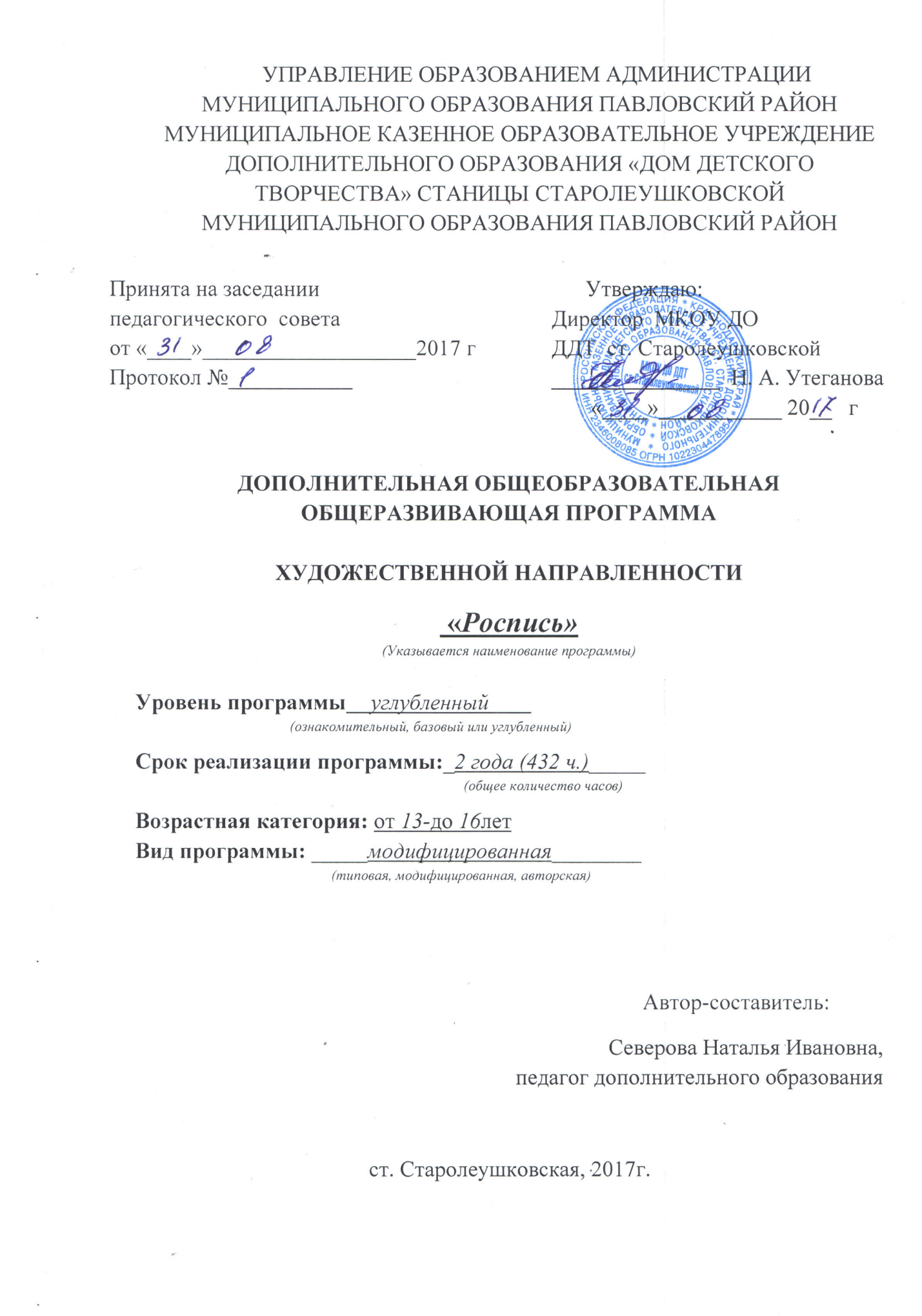 Раздел № 1 «Комплекс основных характеристик образования: объем, содержание, планируемые результаты»ПОЯСНИТЕЛЬНАЯ ЗАПИСКАНаправленность дополнительной общеобразовательной общеразвивающей программы «Роспись» - художественная. Программа направлена на изучение традиционных народных промыслов, декоративно - прикладного искусства на примере палехской росписи и росписи в стиле «Батик».  Содержание программы дает возможность обучающимся проявить свою индивидуальность, почувствовать себя художником и создать своими руками прекрасные авторские, эксклюзивные вещи. Любой подросток стремится подчеркнуть свою индивидуальность, найти эстетическое самовыражение. Зная основные приемы росписи можно приобщиться к интересному и полезному делу, реализовать свой творческий потенциал и подготовиться к сознательному выбору будущей профессии. Программа «Роспись» способствует социальной адаптации и творческому развитию ребенка, формирует интерес обучающихся к традиционной народной культуре и художественному творчеству.Новизна дополнительной общеобразовательной общеразвивающей программы «Роспись» состоит  в том, что углубленный уровень  программы предполагает работу с одаренными детьми, способствует развитию их компетентности в данной образовательной области, формированию навыков на уровне практического применения, прививает умение видеть проблемы  и искать средства их решения.Актуальность программы состоит в ее практической  значимости. Обучающиеся получают возможность применения полученных знаний и умений в реальной жизни: умение выполнить,  создать панно, платок, шарф, одежду и предметы интерьера. Участие в различных видах творческой деятельности, помогает реализоваться личности ребенка, стимулирует творческое отношение к труду. В настоящее время очень важным для развития современного общества является возрождение духовности. Приобщение детей к миру традиционной народной культуры  помогает раскрыть в них все самое лучшее, светлое, доброе, учит  уважать национальные традиции, любить и беречь окружающий мир, природу.Педагогическая целесообразность дополнительной общеобразовательной общеразвивающей программы «Роспись» выражается в создании условий для эстетического и творческого развития ребёнка, его социальной адаптации. Изучение палехской росписи и росписи в стиле «Батик» приводится с использованием  информационно – коммуникативных технологий, предполагает привлечение материала исторического и культурологического содержания,  использования метода проектной деятельности. Большое внимание уделено практической работе обучающихся. Все это позволяет  создать благоприятные условия для интеллектуального и духовного воспитания личности ребенка, социально-культурного и профессионального самоопределения, развития познавательной активности и творческой самореализации обучающихся. Не каждый ребёнок, занимающийся в объединении, выберет профессию художника, но он может стать креативной личностью, научиться работать с нетрадиционным материалом. Программа учит эстетически воспринимать окружающий мир и выражать свои мысли и чувства в образной форме, предоставляет обучающимся возможность активно и всесторонне развиваться через творчество, через самостоятельную целесообразную деятельность.Отличительные особенности дополнительной общеобразовательной программы: заключаются в сочетании практической деятельности с глубоким изучением национальных традиций народной росписи в рамках каждого занятия,  активном применение технологии проектной деятельности. Включение обучающихся в творческую деятельность способствует их личностно-профессиональной ориентации. Адресат программы: обучающиеся 7-9 классов, в возрасте 13-16 лет, завершившие обучение по дополнительной общеобразовательной общеразвивающей программе «Роспись» базового уровня. Уровень программы: углубленный.Объем и сроки реализации: программа реализуется в объеме 432 часа,
срок реализации программы - 2 года. Продолжительность образовательного процесса – 36 календарных недель. Распределение количества часов по годам обучения:1год обучения составляет - 216ч. 2год обучения составляет - 216ч. Форма обучения – очная. Режим занятий1 год обучения (216 часов): 3 раза в неделю по 2 часа; 2 год обучения (216 часов): 3 раза в неделю по 2 часа;Занятия проводятся с 10-минутным перерывом после каждого занятия. Продолжительность одного занятия - 45 минут.Особенности организации образовательного процесса. Для организации учебного процесса, в соответствии с учебным планом в творческом объединении «Роспись», сформированы разновозрастные группы обучающихся, которые являются основным составом объединения. Применяется групповая форма обучения. Виды занятий: лекции, практические занятия, мастер–классы, мастерские, выполнение самостоятельной работы, выставки, творческие отчеты.Цель: создание условий, способствующих развитию творческого потенциала личности и профессиональной ориентации ребёнка средствами декоративно-прикладного творчества.Цель первого года обучения: формирование творческих способностей обучающихся, путем создания условий для самореализации личности; развитие творческой индивидуальности каждого ребенка.Цель второго года обучения: реализация собственного творческого потенциала и профессиональная ориентация обучающихся. Развитие умений и навыков познания и самопознания через традиции национального декоративно-прикладного творчества.Задачи: 1 года обученияОбразовательные: Воспитывать интерес к народному искусству России. Дать возможность детям почувствовать себя народными мастерами.Развивать цветное восприятие, художественный вкус.Сформировать основы знаний по композиции, цветоведению, истории Палехской росписи, батика и изобразительной грамоты.Выработать знания технологических приемов выполнения росписи на доске, ткани.Развитие навыка работы с различными инструментами и приспособлениями.Способствовать развитию воображения, фантазии детей, пространственного и творческого мышления, художественного вкуса.Развитие художественно-творческих способностей в продуктивных видах деятельности.Личностные:Воспитывать усидчивость, настойчивость, целеустремленность, ответственность, дисциплинированность, аккуратность, коммуникативность, самостоятельность.Воспитывать уважительное отношение к русским традициям и национальной культуре.Метапредметные:Сформировать навыки организации своей деятельности, умение самостоятельно выполнять и анализировать свою работу, умение спланировать, корректировать и анализировать ход выполнения и результаты своей работы.Задачи: 2 года обученияОбразовательные: Углубление знаний умений и навыков в области палехской росписи; росписи по ткани.Развитие индивидуального художественного вкуса; расширение эстетического кругозора.Личностные: Формирование эстетического отношения к красоте окружающего мира; развитие умения контактировать со сверстниками в творческой деятельности.Формирование чувства радости от результатов индивидуальной и коллективной деятельности.Подготовка обучающихся к осознанному выбору индивидуальной образовательной или профессиональной траектории.Метапредметные: Умение осознанно использовать образно-выразительные средства для решения творческой задачи.Развитие стремления к творческой самореализации средствами художественной деятельности.Развитие критического мышления, способности аргументировать свою точку зрения.Формирование исследовательских, коммуникативных и информационных умений.СОДЕРЖАНИЕ ПРОГРАММЫУчебный планСодержание учебного плана1 год обучения1.Вводное занятие. – (2 часа, теория-1ч, практика-1ч).Знакомство с обучающимися. Введение в предмет. Техника безопасности при проведении занятий.Практическая работа: Нулевой мониторинг.2. Традиции палехской росписи.–(24 часа)Теория-12чИстория возникновения Палехского художественного народного промысла.Раскрытие секретов (отличительные особенности) и рассмотрение самых распространённых  сюжетов Палехской росписи. Технология изготовления шкатулок Палехских мастеров по сюжетам рисунков из сказок А.С.Пушкина и русских  народных сказок, перенос  их на доску и роспись по мотивам Палехской росписи. Палехской иконописи. Палехская лаковая миниатюра. Секреты и сюжеты палехской росписи. Основы композиции палехской росписи. Основы цветоведения. Этапы выполнения палехской росписи: «роскрыш», «роспись» «плави», «бликовка».Практика-12чСоздание сюжетных композиций в стиле палехской росписи. Этапы выполнения палехской росписи: «роскрыш», «роспись» «плави», «бликовка». Создание лаковой миниатюры.3. Выполнение сюжетной композиция на доске. (64 часа).Теория-14чИзучение технологических, художественных приемов и последовательности выполнения палехской росписи на доске.Практика-50ч: Выбор сюжета, создание композиции, подготовка инструментов и материалов, подбор цветового решения. Выполнение работы в материале. Предлагаемые темы творческих проектов: доска: сказка «О Царе Салтане»; доска: сказка «Сказка о рыбаке и рыбке», доска: « Жар- птица и Василиса - царевна».4. Выполнение сюжетной композиции на шкатулке (64 часа).Теория-14чИзучение технологических, художественных приемов и последовательности выполнения палехской росписи на шкатулке.Практика-50ч Выбор сюжета, создание композиции, подготовка инструментов и материалов, подбор цветового решения. Выполнение работы в материале. Предлагаемые темы творческих проектов: Шкатулка: Сказка «Аленький цветочек»;Шкатулка: Сказка «Царевна лягушка»;Шкатулка: «Сказка о золотом петушке».5 Выполнение сюжетной композиции на тарелке. (60 часов)Теория-12 чИзучение технологических, художественных приемов и последовательности выполнения палехской росписи на тарелке.Практика-48чВыбор сюжета, создание композиции, подготовка инструментов и материалов, подбор цветового решения. Выполнение работы в материале. Предлагаемые темы творческих проектов: тарелка: «Зимний пейзаж», тарелка: «Зимние забавы».6.Итоговое занятие: –(2 часа, теория-1ч, практика-1ч).Анализ работ: отбор лучших работ  и оформление выставочных композиций.Содержание изучаемого курса2 год обучения1.Вводное занятие –(2 часа, теория-1ч, практика-1ч).Знакомство с обучающимися. Введение в предмет. Техника безопасности при работе с острыми предметами, резервирующим составом и разбавителем, красками батик, стеклянных трубочек, баночек для воды, кнопок, рам, подрамников, тканей для росписи, палитр, соль.Практическая работа: Нулевой мониторинг.2. Техника холодного батика на тему цветы на шелке (54 часа)Теория-13чИстория возникновения «Батика». Виды росписи батика: холодный батик, узелковый батик, свободная роспись, горячий батик. Техника холодного батика. Поэтапное выполнение приемов холодного батика и различной техники.Практика-41ч: Составление эскиза  композиции на тему «Цветы  на шелке», и выполнение композиции на бумаге. Натяжение ткани на подрамник. Крепление рисунка к ткани. Перенос рисунка карандашом. Перевод рисунка резервом на ткани. Выполнение росписи в технике «Холодный батик». Изучение этапов по цветовому фону. Цветовое решение. Выполнение творческих работ. Предлагаемые темы творческих проектов: Работа в раме:  Цветы «Лилии».Работа в раме: Цветы «Олеандры».Работа в раме: «Подсолнухи».3. Техника «Свободная роспись по сырому» (54 часа)Теория-13чПонятие  «Акварельная техника», «Трафаретная техника», «Графика по свободной росписи». Солевая техника.Практика-41ч: Составление эскиза композиции на тему «Свободная роспись по сырому» - Цветы. Выполнение композиции на бумаге. Натяжение ткани на подрамник. Крепление рисунка к ткани. Перенос рисунка карандашом. Выполнение росписи в соответствии с технологическими этапами в технике «Свободная роспись». Изучение этапов солевой техники. Особенности травления с использованием соли. Проработка деталей рисунка по сухой ткани. Выполнение дополнительных эффектов. Диагностическая работа.Предлагаемые темы творческих проектов: Работа в раме: Цветы «Мальвы»;Работа в раме: Цветы «Нарциссов»;Работа в раме: Цветы «Тюльпаны».4. Техника узелкового батика. (10 часов)Теория-4чИстория узелкового батика. Этапы росписи  узелкового батика. Особенности складывая, скручивания, завязывания узлов.Практика-6ч: Техника «Узелкового батика». Изучение технологических этапов росписи. Выполнение различных техник крашение ткани  при узелковом батике. Крашение ткани. Выбор способа складывания ткани и завязывания узлов. Удаление нитей. Просушивание, проглаживание. Оформление работы. Диагностическая работаВыполнение поделок (творческих проектов): Абстрактная композиция. Шелк, обвязка шпагатом.5. Техника горячего батика  (58 часов)Теория-12чИстория горячего батика. Изучение технологических этапов в ткани в технике горячего  батика. Понятие поэтапного сочетания воска и росписи.Практика-46ч: Создание композиции. Выполнение композиции в материале. Перевод рисунка резервом на ткани. Цветовое решение. Поэтапное выполнение горячего воска и росписи на ткани. Выпаривание воска. Декоративное оформление работы. Изучение техники  «Крекле». Создание декоративной фактуры. Снятие воска. Оформление работы. Диагностическая работаВыполнение творческих работ. Предлагаемые темы творческих проектов:Работа в раме: «Золотая осень»;Работа в раме: «Зимняя сказка»;Работа в раме: «Закат».6. Комбинирование различных техник росписи ткани. (36 часов), теория-8ч, практика-28ч.)Теория-8чИзучение особенностей комбинирования различных техник при росписи ткани.Практика-28ч: Создание эскиза. Выполнение эскиза на бумаге. Перевод эскиза. Нанесение резерва. Роспись ткани  в технике холодного батика. Создание дополнительных  эффектов с помощью травления солью. Декоративное оформление. Диагностическая работаВыполнение творческих работ. Предлагаемые темы творческих проектов:Поздравительная открытка  «Весна»; Сюжетная композиции «Морской мир»;Сюжетная композиция: «Первый подснежник».7. Итоговое занятие (2ч. Теория -1ч., практика -1ч.)Анализ работ: отбор лучших работ  и оформление выставочных композиций.Планируемые результатыПредметные результаты:Развитие визуально-пространственного мышления как формы эмоционально-ценностного освоения мира, самовыражения и ориентации в художественном и нравственном пространстве культуры.Приобретение опыта создания художественного образа в декоративно-прикладном виде искусства, в различных техниках художественной росписи ткани, росписи по дереву.Развитие потребности в общении с произведениями изобразительного искусства, формирование активного отношения к традициям художественной культуры как смысловой, эстетической и личностно-значимой ценности.Приобретение знания и представления о наиболее важных правилах дизайна, которые необходимо учитывать при создании предметов материальной культуры.Личностные результаты:Формирование представления о материальной культуре, как продукте творческой, предметно-преобразующей деятельности человека.Осознанное, уважительное и доброжелательное отношение к другому человеку, его мнению, мировоззрению, культуре.Готовность и способность вести диалог с другими людьми и достигать в нем взаимопонимания.Нравственные чувства и нравственное поведение, осознанное и ответственное отношение к собственным поступкам.Развитие индивидуальных творческих способностей обучающихся, формирование устойчивого интереса к творческой деятельности.Метапредметные результаты:Планировать, совместно с учителем, свои действия в соответствии с поставленной задачей.Владение основами самоконтроля, самооценки, принятия решений и осуществления осознанного выбора в учебной и познавательной деятельности.Коммуникативная компетентность в общении и сотрудничестве со сверстниками, взрослыми в процессе образовательной, творческой деятельности.Умение организовывать учебное сотрудничество и совместную деятельность с учителем и сверстниками; работать индивидуально и в группе: находить общее решение и разрешать конфликты на основе согласования позиций и учета интересов; формулировать, аргументировать и отстаивать свое мнение.Раздел № 2«Комплекс организационно-педагогических условий, включающий формы аттестации»Календарный учебный график 1 год обученияКалендарный учебный график 2 годУсловия реализации программыМатериально – техническое обеспечениеДля занятий группы требуется просторное светлое помещение, отвечающее санитарно - гигиеническим нормам. Помещение должно быть сухое, с естественным доступом воздуха, легко проветриваемым, с достаточным дневным и вечерним освещением. Вечернее освещение лучше всего обеспечивает люминесцентными лампами, создающими бестеневое освещение, близкое к естественному.Перечень оборудования.  Для занятий в помещении имеются столы, стулья. Красивое оформление учебного помещения, чистота и порядок в нем, правильно организованные рабочие места имеют большое воспитательное значение. Все это дисциплинирует ребят, способствует повышению культуры их труда и творческой активности. Кабинет должен быть оборудован необходимыми инструментами и приспособлениями: Материалы для практических занятий (бумага, карандаш, кисти, клей ПВА, ножницы, фломастеры, маркеры, гелевые ручки, лоскуты ткани, резервирующий состав, красители для ткани, стеклянные трубочки, рамы, подрамники, ткани для росписи, палитры, баночки для воды, скрепки, булавки, эскизы рисунков и др.), доски, шкатулки. В работе огромное значение имеет наглядность, поэтому каждое занятие сопровождается показом образцов готового изделия, а также раздачей индивидуальных комплектов дидактического материала. При знакомстве с теоретическим материалом используются иллюстрации, пособия. Материалы: доска, кисти: беличьи №12.3.4.; клей «ПВА», плиточный клей «Титан».Информационное обеспечение. При реализации программы используются материалы интернет ресурсовhttp://palekh.narod.ru/tehn-win.htmhttp://school-collection.edu.ru/catalog/res/000000b4-1000-4ddd-cbd8-1f00469733e0/?from=8f5d7210-86a6-11da-a72b-0800200c9a66&http://www.1tv.ru/sprojects_utro_video/si33/p40708http://www.1tv.ru/sprojects_utro_video/si33/p55329http://strana.ru/tv/raznoe/374694http://tvkultura.ru/video/show/brand_id/21845/video_id/169813www.culture.ru/institutes/1485/gosudarstvenniy-ermitazhhttps://www.culture.ru/museums/museum/art/http://kak-ya.ru/gratemaman/documents/tekhnologijakholodnogobatikahttp://artbatik.ru/demo-1.htmlКадровое обеспечениеПедагог дополнительного образования, имеющий подготовку по специальности: декоративно-прикладное творчество, дизайн, учитель изобразительного искусства..Формы аттестации:Вводный (входной) контроль обучающихся проводится с целью установления имеющихся знаний, представлений о выбранном виде деятельности Текущий контроль обучающихся проводится с целью установления фактического уровня теоретических знаний и практических умений и навыков по темам (разделам) программы.Промежуточная аттестация  - это оценка качества обученности  обучающихся по итогам первого и второго полугодия.Итоговая аттестация – это оценка качества обученности  обучающихся по завершению обучения по программе. Оценивание результатов проводится по уровневой системе (высокий, средний, низкий). Контроль проводится в виде контрольных срезов, выставок, конкурсов.Оценочные материалы:Тестовые задания. (В приложении)Методические материалыМетоды обучения: Словесные методы обучения:- Объяснение, рассказ, беседа, диалог, консультация.Метод наблюдения:- Зарисовка эскизов, рисунки, фото. Исследовательские методы: выполнение проектов.Методы проблемного обучения:Проблемное изложение материала, выделение противоречий данной проблемы; эвристическая беседа: постановка проблемных вопросов, объяснение основных понятий, терминов; создание проблемных ситуаций: постановка проблемного вопроса, самостоятельная постановка, формулировка и решение проблемы обучающимися: поиск и отбор аргументов, фактов, доказательств, самостоятельный поиск ответа обучающимися на поставленную проблему.Наглядный метод обучения:Наглядные материалы: рисунки, фотографии, таблицы, схемы, журналы; демонстрационные материалы: готовые работы, образцы, инструменты и приспособления; демонстрационные видеоматериалы.Педагогические технологии.-информационно-коммуникационные технологии,  технология дифференцированного обучения, здоровьесберегающие технологии. Элементы технологии проектной деятельности.Форма организации учебного занятияДиспут, обсуждение сообщений, докладов, рефератов. Изучение  нового материала, комбинированные занятия, беседы, самостоятельные работы; выставки. Заочное путешествие во времени и пространстве; работа с литературой (журналы, книги); выставка; конкурс; праздник и др. Основной вид занятия – практический.Дидактический материал.Для каждого года обучения собран весь необходимый обучающий материал, как для педагога, так и для обучающихся, а именно:- информационная и справочная литература по технике палехской росписи и батика;- наглядные пособия по темам;- образцы выполнения элементов палехской росписи;- образцы изделий в технике батик; - образцы изделий различного направления: игрушки, панно, украшения, сувениры и пр.;- инструкции по технике безопасности;- индивидуальный раздаточный материал по каждой теме (схемы, иллюстрации).Структура занятия1.Тема занятия:2.Цель3.Задачи:Образовательные;Развивающие;Воспитательные;4. Материалы и оборудование;5. План занятия:- Организационный момент;- Повторение пройденной темы;- Физ. минутка;- Изучение нового материала;- Практическая работа;- Физ. минутка;-Закрепление нового материала;-  Итог занятия. РефлексияСписок литературыЛитература для педагогаАрбат Ю.А. Русская народная роспись по дереву / Ю.А. Арбат. - М.: Дрофа, 2009. - 189 с.Барышников А.А. Основы композиции / А.А. Барышников. - М.: Белый город, 2009. - 346 с.Давыдов С.Г. Энциклопедия. Батик. Техника. Приёмы. Изделия. – М., - 2005 Дьюберри Донна. Роспись по ткани: 40 стильных проектов. – М., - 2009.Капитунова А.А., Коблова О.А. Дополнительное художественное образование. Поиски и решения. – М., 2007.Сокольникова Н.М. Основы композиции, Основы рисунка, Основы живописи. – О., - 1996.Соколова М. С. Художественная роспись по дереву. Технология народных художественных промыслов. Москва, Гуманитарный издательский центр «ВЛАДОС»: 2002 г.Терешина Г.В. серия «Ручная работа». Батик своими руками. – М., - 2007Литература для детей.Абрамова О.А. Искусство батика для детей 5-7 лет. – ДЕТСТВО-ПРЕСС, 2011Богуславская И.Я. Добрых рук мастерство / И.Я. Богуславская. - СПб.: Питер, 2012. - 245 с.Бородулин В.А. Художественная обработка дерева / В.А. Бородулин. - М.: Мозаика - Синтез, 2013. - 156 с.Ганнер Дж. Японский батик. Техника сибори. / пер. с Англ. – М.:Издательство «Ниола-пресс», 2010.Кастль-Брайтнер Коринна. Текстильный дизайн. Современная роспись по ткани. – М., - 2008.Синеглазова М.О. Батик. – М., 2004.Сокольникова Н.М. Основы композиции, Основы рисунка, Основы живописи. – О., - 1996.Дополнительная литература.Гильман Р.А. Художественная роспись тканей Москва "Владос" 2003.-265с.Дворкина И.А. Батик. Горячий. Холодный. Узелковый. - М.: Радуга, 2000.-247сДергачев В.В. Иконописная мастерская Н.М. Софонова. Палех. Антология, альбом. «Издательство ГЛАСНОСТЬ», 2010 год.Зиновьев, Н.М. Стилистические традиции искусства Палеха : [альбом] / Николай Михайлович Зиновьев. – Л. : Художник РСФСР, 1981. – 216 с. : ил.Робинсон Р. Искусство батика: техника и образцы. - М.: Издательство "Ниола-Пресс", 2007.-321с.№Название раздела, темыКоличество часовКоличество часовКоличество часовКоличество часовКоличество часовФормы аттестации/ контроля№Название раздела, темыВсегоТеория Теория Практика Практика Формы аттестации/ контроля1 год1 год1 год1 год1 год1 год1 год1 год1.Вводное занятие.21111Нулевой мониторинг2.Традиции палехской росписи 24121212123Выполнение сюжетной композиция на доске.6414145050Промежуточный мониторинг4Выполнение сюжетной композиция на шкатулке. 64141450505Выполнение сюжетной композиции на тарелке. 60121248486Итоговое занятие.21111Итоговый мониторингИТОГО:21654541621622 год2 год2 год2 год2 год2 год2 год2 год1.Вводное занятие.22111Нулевой мониторинг2.Техника холодного батика на тему цветы на шелке.54541313413.Техника «Свободная роспись по сырому».5454131341Промежуточный мониторинг4.Техника узелкового батика.10104465.Техника горячего батика.58581212466.Комбинирование различных техник росписи ткани.36368828Итоговый мониторинг7.Итоговое занятие.221118.ИТОГО:216ч.216ч.5252164всего:432ч.432ч.п/пДата по плануДата по фактуТема занятияКол-во часовВремя проведения занятияФорма занятияМесто проведенияФорма контроляВводное занятие.2 ч.Ознакомление. Практическая работа. Каб.№2Нулевой мониторингТрадиции палехской росписи.–(24 часа)Традиции палехской росписи.–(24 часа)Традиции палехской росписи.–(24 часа)Традиции палехской росписи.–(24 часа)Традиции палехской росписи.–(24 часа)Традиции палехской росписи.–(24 часа)Традиции палехской росписи.–(24 часа)Традиции палехской росписи.–(24 часа)Традиции палехской росписи.–(24 часа)История возникновения Палехского художественного промысла.    2 ч.Изучение  нового материала Практическая работа.Каб.№2Палехская иконопись (беседа)2 ч.Изучение  нового материала. Практическая работа. Каб.№2Палехская лаковая миниатюра.2 ч.Практическая работа.Каб.№2Секреты и сюжеты Палехской росписи2 ч.Практическая работа.Каб.№2Основы композиции2 ч.Практическая работа.Каб.№2Основы цветоведения2 ч.Практическая работа.Каб.№21 этап выполнения палехской росписи «роскрыш»2 ч.Практическая работа.Каб.№22 этап выполнения палехской росписи «роспись»2 ч.Практическая работа.Каб.№23 этап выполнения палехской росписи «плави»2 ч.Практическая работа.Каб.№2. 4 этап выполнения палехской росписи «бликовка»2 ч.Практическая работа.Каб.№2Подготовка деревянного изделия к росписи.2 ч.Практическая работа.Каб.№2Создание эскиза для доски, шкатулки2 ч.Практическая работа..Каб.№2Выполнение сюжетной композиции на доске. (64ч)Выполнение сюжетной композиции на доске. (64ч)Выполнение сюжетной композиции на доске. (64ч)Выполнение сюжетной композиции на доске. (64ч)Выполнение сюжетной композиции на доске. (64ч)Выполнение сюжетной композиции на доске. (64ч)Выполнение сюжетной композиции на доске. (64ч)Выполнение сюжетной композиции на доске. (64ч)Выполнение сюжетной композиции на доске. (64ч)«Сказка о Царе Салтане». Выбор сюжетной композиции.2 ч.Изучение  нового материала. Практическая работа.Каб.№2Грунтовка доски белым цветом.2 ч.Практическая работа.Каб.№2Грунтовка доски черным цветом2 ч.Практическая работа.Каб.№2Графический рисунок композиции на бумаге с вытянутой фигурой.2 ч.Практическая работа.Каб.№2Прорисовка 1 плана 2 ч.Практическая работа.Каб.№2Прорисовка 2 плана 2 ч.Практическая работа.Каб.№2«роскрыш» -перенос рисунка на доску через копировальную бумагу. 2 ч.Практическая работа.Каб.№2«роспись»- нанесение контуров темперными или гуашевыми красками2 ч.Практическая работа.Каб.№2«плавни»-нанесение на просохшую живопись прозрачных красок для обогащения колорита.2 ч.Практическая работа.Каб.№2«бликовка»- нанесение на рисунок штрихов, линий, точек белилами или твореным золотом.2 ч.Практическая работа.Каб.№2Оформление краев доски с помощью точек, завитков по выбору. 2 ч.Практическая работа.Каб.№2Вскрытие лаком.2 ч.Практическая работа.Каб.№2«Сказка о рыбаке и рыбке». Выбор сюжетной композиции.2 ч.Изучение  нового материала. Практическая работа.Каб.№2Грунтовка доски белым цветом.2 ч.Практическая работа.Каб.№2Грунтовка доски черным цветом2 ч.Практическая работа.Каб.№2Графический рисунок композиции на бумаге с вытянутой фигурой.2 ч.. Практическая работа.Каб.№2Прорисовка 1 плана2 ч.Практическая работа.Каб.№2Прорисовка 2 плана2 ч.Практическая работа.Каб.№2«роскрыш»-перенос рисунка на доску2 ч.Практическая работа.Каб.№2«роспись»- нанесение контуров темперными или гуашевыми красками2 ч.Практическая работа.Каб.№2«плавни»-нанесение на просохшую живопись прозрачных красок для обогащения колорита.2 ч.Практическая работа.Каб.№2«бликовка»- нанесение на рисунок штрихов, линий, точек белилами или твореным золотом2 ч.Практическая работа.Каб.№2Оформление краев доски с помощью точек, завитков по выбору.2 ч.Практическая работа.Каб.№2Вскрытие лаком.2 ч.Практическая работа.Каб.№2Сказка «Жар птица и Василиса царевна».Выбор сюжетной композиции.2 ч.Изучение  нового материала. Практическая работа.Каб.№2Грунтовка доски белым и черным цветом.2 ч.Практическая работа.Каб.№2Графический рисунок на бумаге фигуры человека и жар птицы.2 ч.Практическая работа.Каб.№2Перенос рисунка на доску. 2 ч.Практическая работа.Каб.№2Роспись гуашевыми красками фигуры человека.2 ч.Практическая работа.Каб.№2Роспись птицы .2 ч.Практическая работа.Каб.№2Роспись деревьев2 ч.Практическая работа.Каб.№2Вскрытие лаком.2 ч.Практическая работа.Каб.№2Выполнение сюжетной композиции на шкатулке. (64ч.).Выполнение сюжетной композиции на шкатулке. (64ч.).Выполнение сюжетной композиции на шкатулке. (64ч.).Выполнение сюжетной композиции на шкатулке. (64ч.).Выполнение сюжетной композиции на шкатулке. (64ч.).Выполнение сюжетной композиции на шкатулке. (64ч.).Выполнение сюжетной композиции на шкатулке. (64ч.).Выполнение сюжетной композиции на шкатулке. (64ч.).Выполнение сюжетной композиции на шкатулке. (64ч.).Сказка «Аленький цветочек». Выбор композиционно решения.Изучение  нового материала. Практическая работа.Каб.№2Графический рисунок на бумаге.Практическая работа.Каб.№2Грунтовка шкатулки белым и черным цветом.2 ч.Практическая работа.Каб.№2Перенос рисунка на шкатулку.2 ч.Практическая работа.Каб.№2Роспись контуров рисунка.2 ч.Практическая работа.Каб.№2Роспись фигуры человека в цвете. 2 ч.Практическая работа.Каб.№2Роспись второго плана.2 ч.Практическая работа.Каб.№2Нанесение на рисунок штрихов, линий, точек белилами или твореным золотом2 ч.Практическая работа.Каб.№2Оформление краев шкатулки точками.2 ч.Практическая работа.Каб.№2Вскрытие лаком.2 ч.Практическая работа.Каб.№2Сказка «Царевна лягушка». Выбор композиционно решения.2 ч.Изучение  нового материала. Практическая работа.Каб.№2Графический рисунок на бумаге .2 ч.Практическая работа.Каб.№2Грунтовка  белым и черным цветом2 ч.Практическая работа.Каб.№2Перенос рисунка на шкатулку.2 ч.Практическая работа.Каб.№2Роспись контуров рисунка.2 ч.Практическая работа.Каб.№2Роспись в цвете фигуры человека и первого плана.2 ч.Практическая работа.Каб.№2Роспись в цвете второго плана.2 ч.Практическая работа.Каб.№2Нанесение на рисунок штрихов2 ч.Практическая работа.Каб.№2Нанесение на рисунок точек белилами или твореным золотом2 ч.Практическая работа.Каб.№2Оформление краев шкатулки точками.2 ч.Практическая работа.Каб.№2Вскрытие лаком.2 ч.Практическая работа.Каб.№2«Сказка о золотом петушке». Выбор сюжетной композиции.2 ч.Изучение  нового материала. Практическая работа.Каб.№2Графический рисунок на бумаге.2 ч.Практическая работа.Каб.№2Грунтовка шкатулки белым и черным цветом.2 ч.Практическая работа.Каб.№2Перенос рисунка на шкатулку.2 ч.Практическая работа.Каб.№2Роспись контуров рисунка.2 ч.Практическая работа.Каб.№2Роспись первого плана.2 ч.Практическая работа.Каб.№2Роспись второго плана.2 ч.Практическая работа.Каб.№2Нанесение на рисунок штрихов.2 ч.Практическая работа.Каб.№2Нанесение на рисунок линий, точек белилами или твореным золотом2 ч.Практическая работа.Каб.№2Оформление краев работы точками.2 ч.Практическая работа.Каб.№2Вскрытие лаком2 ч.Практическая работа.Каб.№2Выполнение сюжетной композиции на тарелке. (60ч).Выполнение сюжетной композиции на тарелке. (60ч).Выполнение сюжетной композиции на тарелке. (60ч).Выполнение сюжетной композиции на тарелке. (60ч).Выполнение сюжетной композиции на тарелке. (60ч).Выполнение сюжетной композиции на тарелке. (60ч).Выполнение сюжетной композиции на тарелке. (60ч).Выполнение сюжетной композиции на тарелке. (60ч).Выполнение сюжетной композиции на тарелке. (60ч).Тарелка «Зимний пейзаж». Выбор композиционного решения.2 ч.Изучение  нового материала. Практическая работа.Каб.№2Графический рисунок на бумаге.2 ч.Практическая работа.Каб.№2Грунтовка тарелки белым и черным цветом.2 ч.Практическая работа.Каб.№2Перенос рисунка с помощью копировальной бумаги.2 ч.Практическая работа.Каб.№2Роспись контуров рисунка.2 ч.Практическая работа.Каб.№2Роспись первого плана.2 ч.Практическая работа.Каб.№2Роспись второго плана.2 ч.Практическая работа.Каб.№2Нанесение на рисунок штрихов.2 ч.Практическая работа.Каб.№2Оформление краев работы точками.2 ч.Практическая работа.Каб.№2Вскрытие лаком2 ч.Изучение  нового материала. Практическая работа.Каб.№2Тарелка «Зимние забавы». Выбор композиционного решения.2 ч.Изучение  нового материала. Практическая работа.Каб.№2Графический рисунок на бумаге.2 ч.Практическая работа.Каб.№2Грунтовка тарелки белым и черным цветом.2 ч.Практическая работа.Каб.№2Перенос рисунка с помощью копировальной бумаги.2 ч.Практическая работа.Каб.№2Роспись контуров рисунка.2 ч.Практическая работа.Каб.№2Роспись первого плана.2 ч.Практическая работа.Каб.№2Роспись второго плана.2 ч.Практическая работа.Каб.№2Нанесение на рисунок штрихов.2 ч.Практическая работа.Каб.№2Оформление краев работы точками2 ч.Практическая работа.Каб.№2Вскрытие лаком2 ч.Практическая работа.Каб.№2Тарелка «Снегурока». Выбор композиционного решения.2 ч.Практическая работа.Каб.№2Графический рисунок на бумаге.2 ч.. Практическая работа.Каб.№2Грунтовка тарелки белым и черным цветом.2 ч.Практическая работа.Каб.№2Перенос рисунка с помощью копировальной бумаги.2 ч.Практическая работа.Каб.№2Роспись контуров рисунка.2 ч.Практическая работа.Каб.№2нанесение на просохшую живопись прозрачных красок для обогащения колорита.2 ч.Практическая работа.Каб.№2Роспись первого плана.2 ч.Практическая работа.Каб.№2Роспись второго плана.2 ч.Практическая работа.Каб.№2Нанесение на рисунок штрихов.2 ч.Практическая работа.Каб.№2Оформление краев доски с помощью точек, завитков по выбору.2 ч.Практическая работа.Каб.№2Итоговое занятие2 ч.Контроль занятий. Выставка.Каб.№2п/пДатаТема занятияКол-во часовВремя проведения занятияФорма занятияМесто проведенияФорма контроляВводное занятие.2ч.Ознакомление. Практическая работа.Каб.№2. Нулевой мониторингТехника холодного батика (54 часа.)Техника холодного батика (54 часа.)Техника холодного батика (54 часа.)Техника холодного батика (54 часа.)Техника холодного батика (54 часа.)Техника холодного батика (54 часа.)Техника холодного батика (54 часа.)Техника холодного батика (54 часа.)Техника холодного батика (беседа) Иллюстрации, образцы готовых работ2 ч.Изучение  нового материала. Практическая работаКаб.№2Работа в раме Цветы  «Лилии». Выбор композиционного решения. Выполнение композиции на бумаге.2 ч.Изучение  нового материала. Практическая работаКаб.№2Натяжение ткани на подрамник. 2 ч.Практическая работаКаб.№2Крепление эскиза к ткани и перевод рисунка резервом на ткани.2 ч.Практическая работаКаб.№2Работа в цвете.  Смешивание цветов. Нанесение  светлых и средних тонов .2 ч.Практическая работаКаб.№2Работа в цвете цветов темных тонов, размывая тона на границе цветов.2 ч.Практическая работаКаб.№2Работа в цвете листьев с использованием светлых, средних и темных тонов. .2 ч.. Практическая работа Каб.№2Роспись фона.2 ч.Изучение  нового материала Практическая работаКаб.№2Оформление работы.2 ч.Каб.№2Работа в раме Цветы  «Олеандры». Выбор композиционного решения. Выполнение композиции на бумаге.2 ч.Изучение  нового материала. Практическая работа Каб.№2Натяжение ткани на подрамник. Крепление эскиза к ткани и перевод рисунка резервом на ткани.2 ч.Практическая работаКаб.№2Работа в цвете.  Смешивание нужных цветов. Нанесение светлых, средних тонов2 ч.Практическая работаКаб.№2Нанесение темных тонов размывая тона на границе цветов.Практическая работа15Работа в цвете листьев с использованием светлых, средних и темных тонов.Практическая работа16Работа в цвете цветов темных тонов.2 ч.Практическая работаКаб.№217Роспись фона.2 ч.. Практическая работаКаб.№2Промежуточный мониторинг18Оформление работы.2 ч.Практическая работаКаб.№219Работа в раме «Подсолнухи». Выбор композиционного решения. Выполнение композиции на бумаге.2 ч.Изучение  нового материала. Практическая работаКаб.№220Натяжение ткани на подрамник. Крепление эскиза к ткани и перевод рисунка резервом на ткани.2 ч.Практическая работаКаб.№221Работа в цвете.  Смешивание нужных цветов. Нанесение светлых, средних тонов2 ч.Практическая работаКаб.№222Нанесение темных тонов размывая тона на границе цветов.2 ч.Практическая работаКаб.№223Прорисовка мелких деталей2 ч.Практическая работаКаб.№224Работа в цвете листьев с использованием светлых тонов.Практическая работа25Работа в цвете листьев с использованием средних и темных тонов.2 ч.Практическая работаКаб.№226Работа в цвете цветов темных тонов.2 ч.Практическая работа.Каб.№227Роспись фона.2 ч.Практическая работаКаб.№228Оформление работы.2 ч.Практическая работаКаб.№2Техника «Свободная роспись по сырому » (54 часов)Техника «Свободная роспись по сырому » (54 часов)Техника «Свободная роспись по сырому » (54 часов)Техника «Свободная роспись по сырому » (54 часов)Техника «Свободная роспись по сырому » (54 часов)Техника «Свободная роспись по сырому » (54 часов)Техника «Свободная роспись по сырому » (54 часов)Техника «Свободная роспись по сырому » (54 часов)29Работа в раме Цветы «Мальвы».Выбор композиционного решения. Выполнение композиции на бумаге.2 ч.Изучение  нового материала. Практическая работа.Каб.№230Натяжение ткани на подрамник. Крепление эскиза к ткани и перевод рисунка резервом на ткань.2 ч. Практическая работа.Каб.№231Работа в цвете.  Смешивание нужных цветов. Нанесение светлых, средних тонов по сырому2 ч.Практическая работа.Каб.№232Работа в цвете темных тонов по сырому2 ч.Практическая работа.Каб.№233Работа в цвете листьев с использованием светлых тонов.2 ч.Практическая работа.Каб.№234Работа в цвете листьев с использованием средних и темных тонов.2 ч.Практическая работа.Каб.№235 Роспись фона.Практическая работа36Травление солью. Оформление работы.2 ч.Практическая работа.Каб.№237Работа в раме Цветы «Нарциссов». Выбор композиционного решения. Выполнение композиции на бумаге.2 ч.Практическая работа.Каб.№238Натяжение ткани на подрамник.2 ч. . Практическая работа.Каб.№239Крепление эскиза к ткани и перевод рисунка резервом на ткани.2 ч.Практическая работа.Каб.№240Работа в цвете.  Смешивание нужных цветов. Нанесение светлых, средних тонов2 ч.Практическая работа.Каб.№241Работа в цвете темных тонов.2 ч.Практическая работа.Каб.№242Работа в цвете листьев с использованием светлых, средних и темных тонов.2 ч.Практическая работа.Каб.№243Роспись фона.2 ч.Практическая работа.Каб.№244Травление солью. Оформление работы.2 ч.Практическая работа.Каб.№245Работа в раме Цветы «Тюльпаны» Выбор композиционного решения. Выполнение композиции на бумаге.2 ч.Изучение  нового материала. Практическая работа.Каб.№246Натяжение ткани на подрамник.2 ч.Практическая работа.Каб.№247Крепление эскиза к ткани и перевод рисунка резервом на ткани.2 ч.Практическая работа.Каб.№248Работа в цвете.  Смешивание нужных цветов. Нанесение светлых, средних тонов... Практическая работаКаб.№249. Работа в цвете темных тонов2 ч.Практическая работа.Каб.№250Прорисовка мелких деталей.2 ч.Практическая работа.Каб.№251Работа в цвете листьев с использованием светлых тонов.2 ч.Практическая работа.Каб.№252. Работа в цвете листьев с использованием средних и темных тонов.2 ч.Практическая работа.Каб.№253Роспись фона2 ч.Практическая работа.Каб.№254Травление солью.2 ч.Практическая работа.Каб.№255Оформление работы.2 ч.Практическая работа.Каб.№2«Техника узелкового батика»	(10 часов)«Техника узелкового батика»	(10 часов)«Техника узелкового батика»	(10 часов)«Техника узелкового батика»	(10 часов)«Техника узелкового батика»	(10 часов)«Техника узелкового батика»	(10 часов)«Техника узелкового батика»	(10 часов)«Техника узелкового батика»	(10 часов)56«Абстрактная композиция. Шелк, обвязка шпагатом».История узелкового батика. Технические этапы росписи.2 ч.Изучение  нового материала. Практическая работа.Каб.№257Особенности складывания, скручивания, завязывания узлов на ткани. (с использованием пуговиц, камней..)2 ч.Практическая работа.Каб.№258Крашение ткани.2 ч.Практическая работа.Каб.№259Удаление нитей. Просушивание, проглаживание.2 ч.Практическая работа.Каб.№260Оформление  работы.2 ч.Практическая работа.Каб.№2Техника горячего батика  (58 часов)Техника горячего батика  (58 часов)Техника горячего батика  (58 часов)Техника горячего батика  (58 часов)Техника горячего батика  (58 часов)Техника горячего батика  (58 часов)Техника горячего батика  (58 часов)Техника горячего батика  (58 часов)61Работа в раме: «Золотая осень»; Беседа о осени. Выбор композиционного решения. Выполнение эскиза на бумаге.2 ч.Изучение  нового материала. Практическая работа..Каб.№262Натяжение ткани на подрамник. 2 ч.Практическая работа.Каб.№263Крепление эскиза к ткани и перевод рисунка резервом на ткани.2 ч.Практическая работа.Каб.№264Цветовое решение.  Поэтапное сочетание  работы горячим воском и росписи.2 ч.. Практическая работаКаб.№265Роспись первого плана.2ч.Практическая работа.Каб.№266Роспись второго плана2ч.Практическая работа.Каб.№267Выпаривание воска при помощи утюга2ч.Практическая работа.Каб.№268. Создание декоративной фактуры. Изучение техники «Кракле» и применение в работе.2ч.Практическая работа.Каб.№269Снятие воска2ч.Изучение  нового материала. Практическая работа.Каб.№270. Оформление работы.2ч.Практическая работа.Каб.№271Работа в раме:«Зимняя сказка». Беседа о зиме. Выбор композиционного решения. Выполнение эскиза на бумаге.2ч.Практическая работа.Каб.№272Натяжение ткани на подрамник.2ч.Практическая работаКаб.№273Крепление эскиза к ткани и перевод рисунка резервом на ткани.2чКаб.№2 74Цветовое решение.  Поэтапное сочетание  работы горячим воском и росписи.2чПрактическая работаКаб.№275Роспись первого плана2чПрактическая работаКаб.№276Роспись второго плана.2чПрактическая работаКаб.№277Выпаривание воска при помощи утюга.2чПрактическая работаКаб.№278Создание декоративной фактуры. Изучение техники «Кракле» и применение в работе.2чПрактическая работаКаб.№279Снятие воска.2чПрактическая работаКаб.№280Оформление работы.Практическая работаКаб.№281Работа в раме «Закат». Выбор композиционного решения. Выполнение эскиза на бумаге.2чИзучение  нового материала. Практическая работаКаб.№282Натяжение ткани на подрамник.2чПрактическая работаКаб.№283Крепление эскиза к ткани и перевод рисунка резервом на ткани.2чПрактическая работаКаб.№284Цветовое решение.  Поэтапное сочетание  работы горячим воском и росписи.2чПрактическая работаКаб.№285Роспись первого и второго плана.2чПрактическая работаКаб.№286Выпаривание воска при помощи утюга.Практическая работаКаб.№287Создание декоративной фактуры. Изучение техники «Кракле» и применение в работе.2чПрактическая работаКаб.№288Снятие воска.2чПрактическая работаКаб.№289Декоративное оформление работы.2чПрактическая работаКаб.№2«Комбинирование различных техник росписи ткани». (36 часов)«Комбинирование различных техник росписи ткани». (36 часов)«Комбинирование различных техник росписи ткани». (36 часов)«Комбинирование различных техник росписи ткани». (36 часов)«Комбинирование различных техник росписи ткани». (36 часов)«Комбинирование различных техник росписи ткани». (36 часов)«Комбинирование различных техник росписи ткани». (36 часов)«Комбинирование различных техник росписи ткани». (36 часов)90Поздравительная открытка «Весна»Беседа о весне. Выбор композиционного решения. Выполнение эскиза на бумаге.2ч.Изучение  нового материала. Практическая работа..Каб.№291Натяжение ткани на подрамник. Крепление эскиза к ткани и перевод рисунка резервом на ткани.2ч.Практическая работаКаб.№292Цветовое решение. Роспись ткани в технике «Холодный батик».2ч.Практическая работаКаб.№293Создание дополнительных эффектов  с помощью травления солью.2ч.Практическая работаКаб.№294Роспись ткани, шарфов в технике свободная роспись с элементами холодного батика.2ч.Практическая работаКаб.№295Декоративное оформление работы.2чПрактическая работаКаб.№296Выбор композиционного решения. «Морской мир» Выполнение эскиза на бумаге.2ч.Изучение  нового материала. Практическая работа..Каб.№297Натяжение ткани на подрамник. Крепление эскиза к ткани и перевод рисунка резервом на ткани.2.Практическая работаКаб.№298Цветовое решение. Роспись ткани в технике «Холодный батик».2.Практическая работаКаб.№299Создание дополнительных эффектов  с помощью травления солью.2ч.Практическая работаКаб.№2100Роспись ткани, в технике свободная роспись с элементами холодного батика.2.Практическая работаКаб.№2101«Первый подснежник» Выполнение эскиза на бумаге.2ч.Практическая работаКаб.№2102Натяжение ткани на подрамник. Крепление эскиза к ткани и перевод рисунка резервом на ткани.2.Практическая работаКаб.№2103Цветовое решение. Роспись ткани в технике «Холодный батик».2.Практическая работаКаб.№2104Нанесение мелких деталей.2.Практическая работаКаб.№2105. Создание дополнительных эффектов  с помощью травления солью.2ч.Практическая работаКаб.№2106Роспись ткани, в технике свободная роспись с элементами холодного батика2ч.Практическая работаКаб.№2107Декоративное оформление работы..2ч.Практическая работа Практическая работаКаб.№2108Итоговое занятие2.Контроль занятий. ВыставкаКаб.№2